                                                                    AMI’MO MULTI SERVICES                        Siret 88758956200016             32 RUE DE LA Tillaye 77580 COUTEVROULT                                                             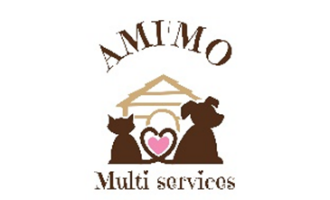                                             06.86.86.16.23              amimomultiservices@gmail.comFICHE DE RESERVATION PENSION CANINEPropriétaire du chien, je soussigné(e) :Nom - Prénom :                                                                                                     Adresse :                                                                                  Code	postal :                                                                            Ville :                                                                                         Tél :                                                                                           	Réserve du                                                       .heure                                                         Au                                                        heure                                         Nombre  de jour(s)                                                       FAMILLY  box    ou   TOP box   ou  NATURAL box   ou   MAXI box       (supprimer les mentions inutile)Nombre de chien                                                                                               Total journées séjour                                                                                                                      € Je verse 30% d’acompte du montant du séjour                                                                        €Je réglerai le solde du séjour ainsi que les suppléments (croquettes, vétérinaire……s’il a lieu) le jour du départJ’ai pris connaissance du règlement intérieur et des tarifs de la pension Ami’mo Multiservices et je les accepte sans réserve.	Date                                                                                                                    lu et approuvé(e)     signature                                                              nomRace /typesexeDate de naissanceStérilisé/ castré oui /nondate des dernières chaleursidentification